Friends of St. Joseph’s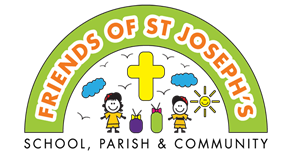 Summer 2024 Friends of St. Joseph’sSummer 2024 Friends of St. Joseph’sSummer 2024 Friends of St. Joseph’sSummer 2024 WE NEED YOUR HELP!Our Friends of St Joseph’s fundraising group needs more volunteers! We would like to run after school events for the children but we can’t without your help. If you think you could help with preparing or helping at events, please get in touch asap. Please talk to a committee member or email friendsofstjos@yahoo.co.ukWe look forward to hearing from you. Friends events this termFather’s Day sale - 14th JuneSports day refreshments - 18th, 19th, 24th & 26th JuneClothing bin donations - ongoingAfterschool tuck shop - Friday 28th JuneCarnival workshops and parade - JulyNon-uniform day – bring a raffle prize - Tues 25th JuneSummer raffle tickets on sale Mon 1st July-Mon 8th July Summer raffle draw - Wed 10th JulyReception picnic - 12th JulyYear 6 leavers party - JulyEasyfundraising shopping app - ongoingPreparation for Fete on Saturday 12th October WE NEED YOUR HELP!Our Friends of St Joseph’s fundraising group needs more volunteers! We would like to run after school events for the children but we can’t without your help. If you think you could help with preparing or helping at events, please get in touch asap. Please talk to a committee member or email friendsofstjos@yahoo.co.ukWe look forward to hearing from you. Friends events this termFather’s Day sale - 14th JuneSports day refreshments - 18th, 19th, 24th & 26th JuneClothing bin donations - ongoingAfterschool tuck shop - Friday 28th JuneCarnival workshops and parade - JulyNon-uniform day – bring a raffle prize - Tues 25th JuneSummer raffle tickets on sale Mon 1st July-Mon 8th July Summer raffle draw - Wed 10th JulyReception picnic - 12th JulyYear 6 leavers party - JulyEasyfundraising shopping app - ongoingPreparation for Fete on Saturday 12th October Non-Uniform Day – Bring a Raffle PrizeTuesday 25th June  We invite you to come to school dressed in non-uniform in exchange for a donation for our raffle hamper prizes. 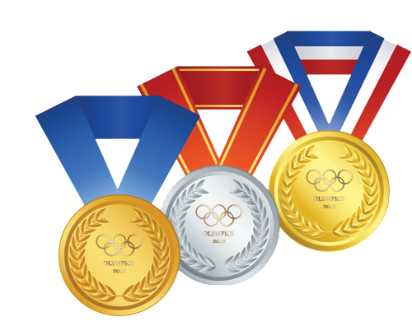 There will be a GOLD, SILVER & BRONZE winner for each year group. We would like to link prizes to the Olympics, Euros and summer time, so are suggesting donations of games, toys, balls, flags, foods, sweets, chocolates, crafts that keep the kids entertained during the summer… the possibilities are endless. Thank you in advance for your donations.Please ensure all food and drink items have long best before dates and are unopened. 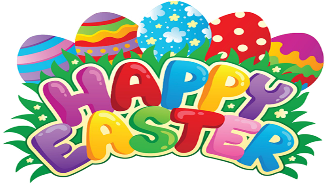 Non-Uniform Day – Bring a Raffle PrizeTuesday 25th June  We invite you to come to school dressed in non-uniform in exchange for a donation for our raffle hamper prizes. There will be a GOLD, SILVER & BRONZE winner for each year group. We would like to link prizes to the Olympics, Euros and summer time, so are suggesting donations of games, toys, balls, flags, foods, sweets, chocolates, crafts that keep the kids entertained during the summer… the possibilities are endless. Thank you in advance for your donations.Please ensure all food and drink items have long best before dates and are unopened.  Friends of St. Joseph’sSummer 2024 Friends of St. Joseph’sSummer 2024 Friends of St. Joseph’sSummer 2024Summer RaffleTickets on sale between Monday 1st July – Monday 8th July via class teachers and at the school gates.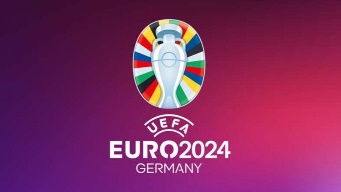 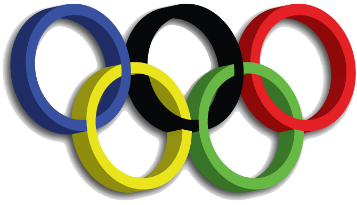 £1 per stripPlease send in correct money in a named envelope clearly marked with‘Friends Summer Raffle’.We will ensure tickets are added to the draw and a record of sale kept.The raffle will be drawn on Wednesday 10th July.Prizes will be sent home with the lucky winners to enjoy.Please retain this ticket information in line with licencing laws.Promoter: Friends of St. Joseph’s Catholic Primary School. Registered charity No. 1190964Kate Lowe, St. Joseph’s Catholic Primary School, Chedworth Drive, Worcester WR4 9PGDraw: Wednesday 10th July 2024Thank you for your generosity and continued support with Friends events. Easy ways to support Friends of St. Joseph’s fundraising; raising money to purchase extra things for our children at school.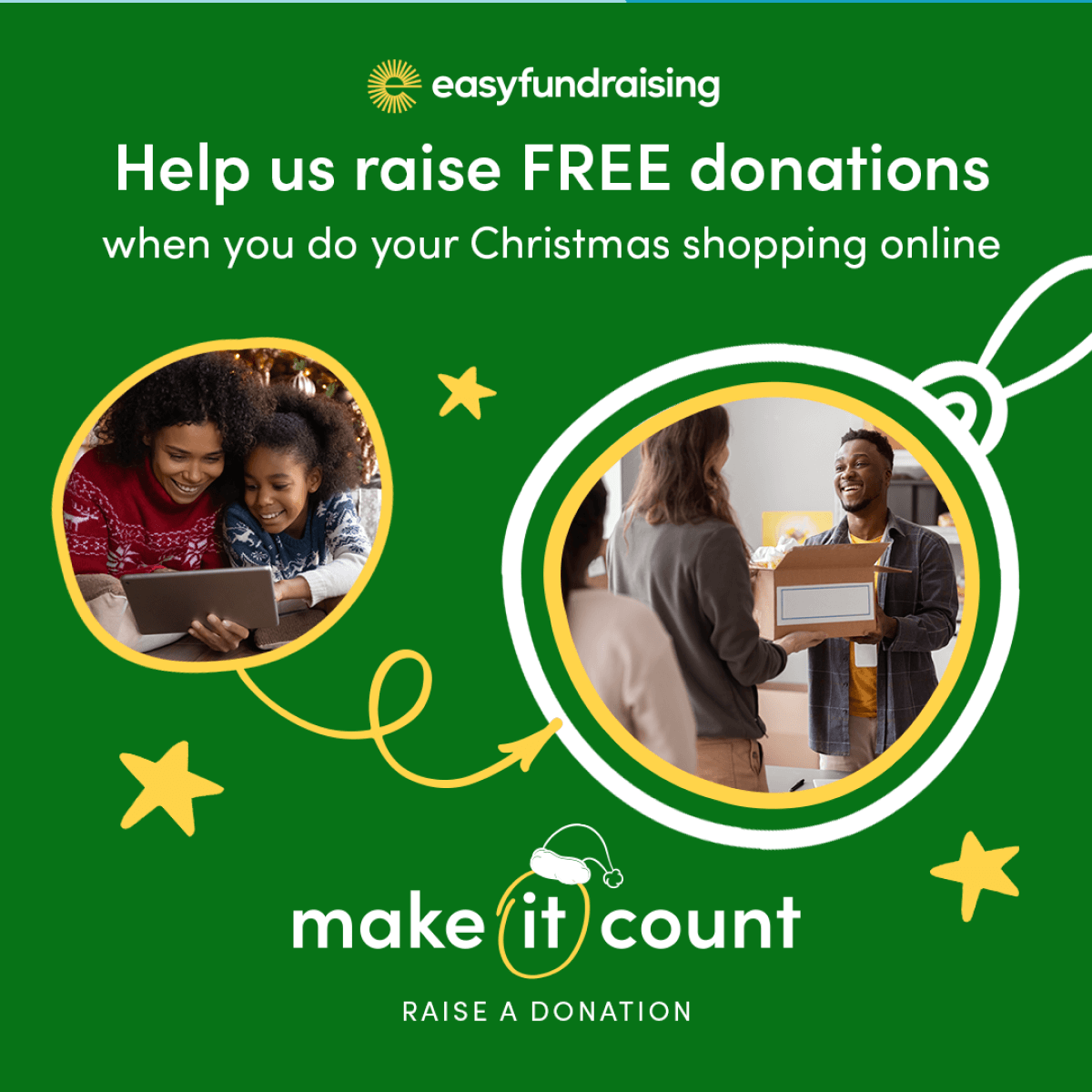 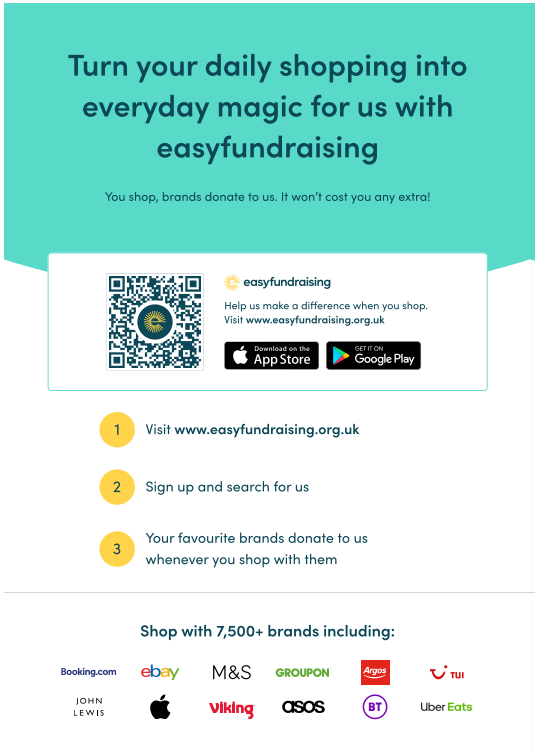 Clothing BankHaving a clear out?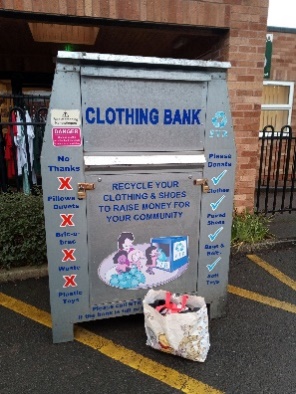 We need your old clothes please!Please remember to put your old clean reusable clothes, shoes (in pairs), handbags, belts and bedsheets, duvet covers into the clothing bin at the front of the school.This really helps to top up our fundraising, so please use them as much as you can.Our next meeting is on Wednesday 26th June 6:30pmWe are always keen to hear from new volunteers, please email friendsofstjos@yahoo.co.ukThank you for your generosity and continued support with Friends events. Easy ways to support Friends of St. Joseph’s fundraising; raising money to purchase extra things for our children at school.Clothing BankHaving a clear out?We need your old clothes please!Please remember to put your old clean reusable clothes, shoes (in pairs), handbags, belts and bedsheets, duvet covers into the clothing bin at the front of the school.This really helps to top up our fundraising, so please use them as much as you can.Our next meeting is on Wednesday 26th June 6:30pmWe are always keen to hear from new volunteers, please email friendsofstjos@yahoo.co.uk